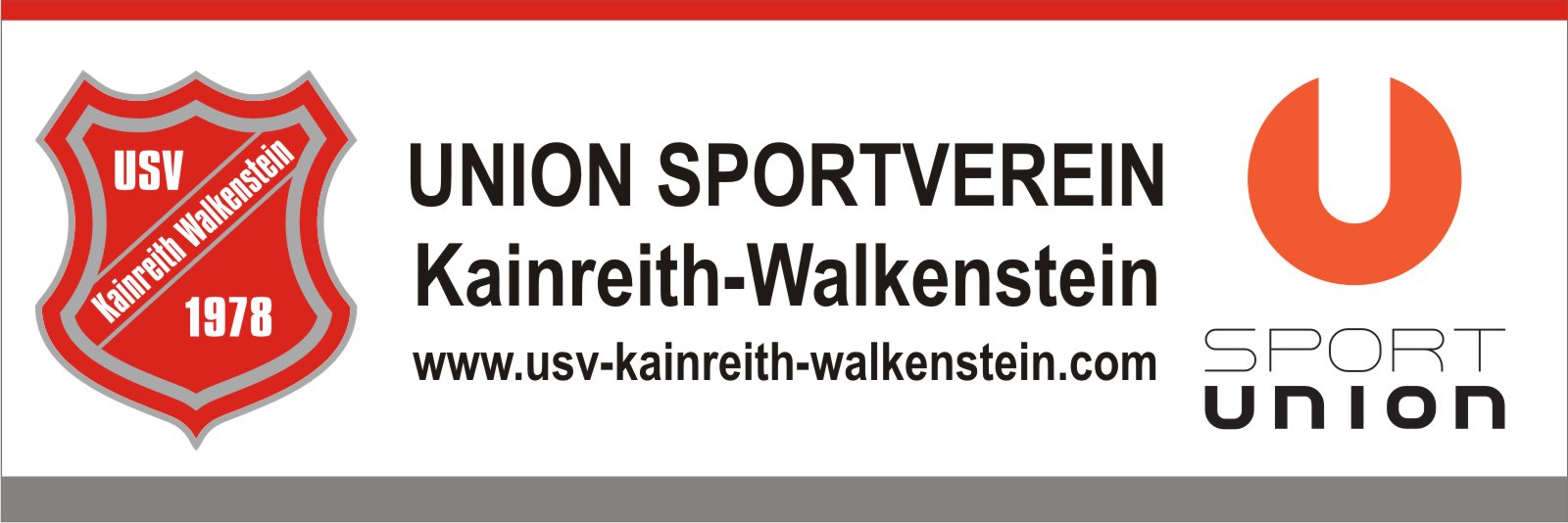 Mitglieder und Interessenteninformation 2012/2013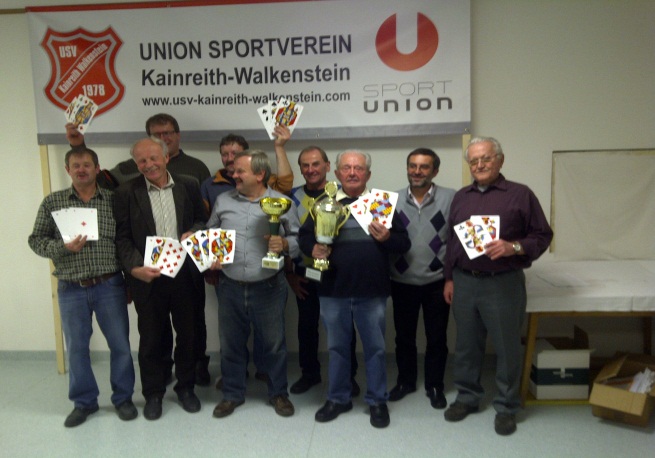 Erstmals in Erscheinung trat auch das USV Damenteam  welches bei ihrem Debüt auch einige Siege für sich verbuchen.  Im September wurde die ordentliche Generalversammlung abgehalten bei der sowohl der Vorstand als auch der Aufsichtsrat für die nächste Funktionsperiode von den zahlreich erschienenen Mitgliedern unter der Leitung von Bürgermeister Franz GÖD gewählt. Neben den bewährten Kräften wurden Gerti Allinger, Roman Winglhofer jun., Herbert Mang, Leopold Anglmayer und Manuel Schleinzer in neue Funktionen gewählt. Alle restlichen Funktionäre sind in der Homepage www.usv-kainreith-walkenstein.com , welche von unseren Webmaster Stefan Etzel und Florian Garhofer bestens gewartet wird, immer aktuell abrufbar.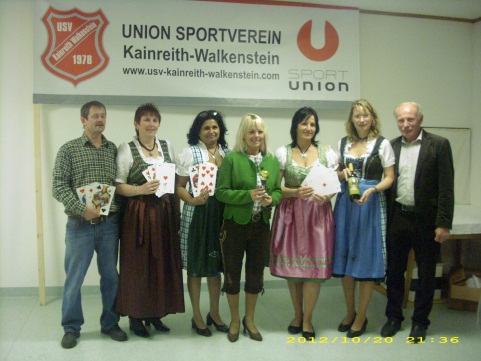 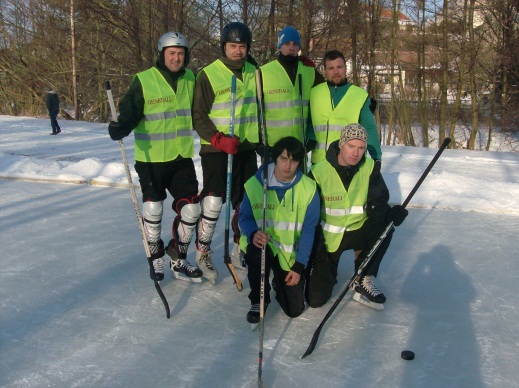 Auch beim Seifenkistenrennen in Walkenstein, konnte der USV mit Philipp Mang, der auch ab sofort unser Homepageteam verstärkt,  den 1. Platz einnehmen und löste damit den USV Vorjahressieger Reinhard Grill ab.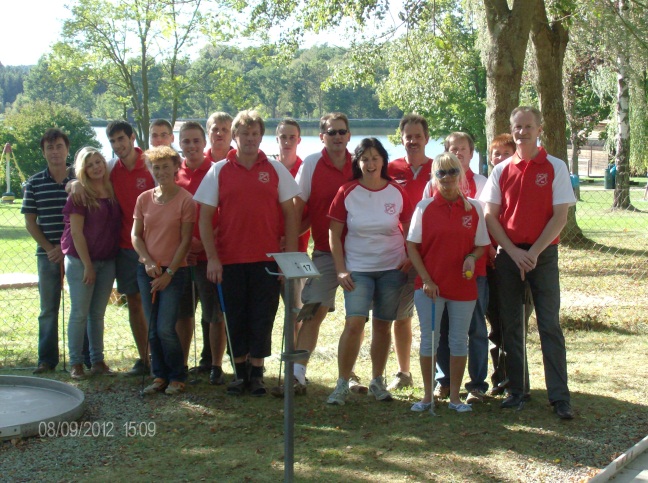 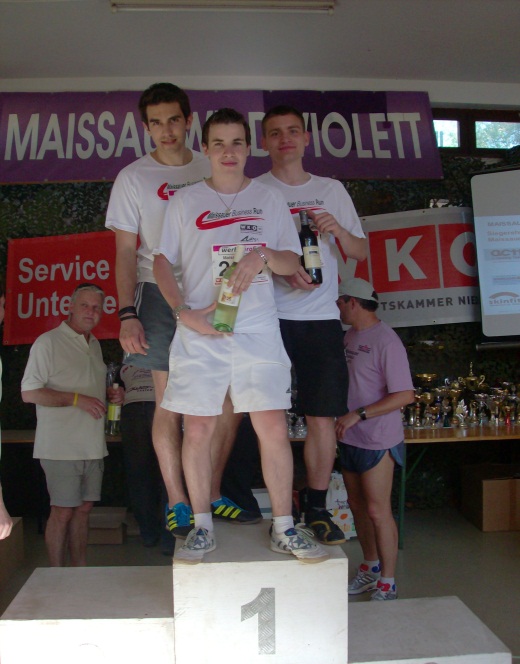 Aber auch für das Jubiläumsjahr2013  -  unser Verein feiert sein 35-jähriges Bestandsjubiläum   – stehen  u.a. ein Sportfest (29. Juni)   bzw. ein Vereinsausflug (Ziel noch nicht fixiert) auf dem vielfältigem ProgrammWeitere Details, Informationen und ein umfangreiches Bilderarchiv sind auf unserer Homepage www.usv-kainreith-walkenstein.com jederzeit abrufbarDie Vereinsleitung freut sich auf viele gemütliche sowie sportliche Zusammenkünfte im neuen Vereinsjahr